Biotechnology Essentials	Course No. 21014	Credit: 1.0Pathways and CIP Codes: BiotechnologyCourse Description: Technical Level: Biotechnology Essentials is a course that enable students to develop and expand their knowledge and skills and applications in biology, biotechnology, and mathematics. Course content may vary widely, drawing upon diverse fields such as biomedical engineering, biomolecular genetics, bioprocess engineering, agricultural biology, or environmental engineering. Students may engage in problems related to genomics, proteomics, genetic engineering,  Biomedical manufacturing,  agricultural biotechnology, forensics, and bioethics.Directions: The following competencies are required for full approval of this course. Check the appropriate number to indicate the level of competency reached for learner evaluation.RATING SCALE:4.	Exemplary Achievement: Student possesses outstanding knowledge, skills or professional attitude.3.	Proficient Achievement: Student demonstrates good knowledge, skills or professional attitude. Requires limited supervision.2.	Limited Achievement: Student demonstrates fragmented knowledge, skills or professional attitude. Requires close supervision.1.	Inadequate Achievement: Student lacks knowledge, skills or professional attitude.0.	No Instruction/Training: Student has not received instruction or training in this area.Benchmark 1: CompetenciesBenchmark 2: CompetenciesBenchmark 3: CompetenciesBenchmark 4:	 CompetenciesBenchmark 5:	 CompetenciesBenchmark 6: CompetenciesI certify that the student has received training in the areas indicated.Instructor Signature: 	For more information, contact:CTE Pathways Help Desk(785) 296-4908pathwayshelpdesk@ksde.org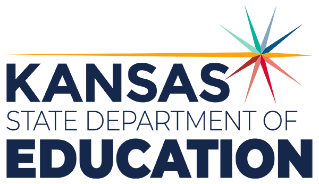 900 S.W. Jackson Street, Suite 102Topeka, Kansas 66612-1212https://www.ksde.orgThe Kansas State Department of Education does not discriminate on the basis of race, color, national origin, sex, disability or age in its programs and activities and provides equal access to any group officially affiliated with the Boy Scouts of America and other designated youth groups. The following person has been designated to handle inquiries regarding the nondiscrimination policies:	KSDE General Counsel, Office of General Counsel, KSDE, Landon State Office Building, 900 S.W. Jackson, Suite 102, Topeka, KS 66612, (785) 296-3201. Student name: Graduation Date:#DESCRIPTIONRATING1.1Demonstrates effective and essential vocabulary through written and oral communication skills for reports, presentations, procedures and conclusions.1.2Demonstrate ability to evaluate proper sources used in research.1.3Demonstrate knowledge and understanding of common laboratory hazards, symbols and signs.1.4Demonstrates consistently the ability to maintain a safe, clean and organized work environment.1.5Effectively and consistently uses appropriate Personal Protective Equipment (PPE).1.6Recognize OSHA, EPA and local regulations practiced in the Science Lab and workplace.#DESCRIPTIONRATING2.1Identify major sectors in biotechnology and the products manufactured.2.2Identify and explain the steps involved in bringing a biotechnology product to market from development to market.2.3Identify and explain the roles of the FDA, EPA and USDA in Biotechnology product development.2.4Describe the roles of QA, QC of a biotechnology company in the manufacture of a biotechnology product.2.5Analyze policies and procedures for Good Manufacturing Practices (GMP), Standard Operating Procedures (SOP), and International Organization for Standardization (ISO).2.6Investigate the relationship between financial markets and scientific research.2.7Explain the concepts of product liability, product reliability, product reusability and product failure.#DESCRIPTIONRATING3.1Demonstrate Aseptic Technique.3.2Demonstrate and use of appropriate tool for measurement of solid and liquid reagents.3.3Demonstrate proper use and calibration of a pH meter.3.4Demonstrate proper use and selection of a variable Volume micropipette.3.5Demonstrate proper use of Gel electrophoresis. 3.6Calculate and prepare solutions based on mass/vol, molarity, and % mass/volume.3.7Calculate and prepare serial dilution.3.8Identify microorganisms by preforming staining methods such as gram stain, methylene blue and acid-fast staining.3.9Keep, maintain, and demonstrate proper lab documentation in a lab notebook.3.10Demonstrate writing and importance the  of a Standard Operating procedure (SOP) related to lab protocol.#DESCRIPTIONRATING4.1Compare and Contrast DNA and RNA based on their structure and function.4.2Describe the Central Dogma of Molecular Biology.4.3Describe the antiparallel Structure of DNA and how DNA replicates through semiconservative replication.4.4Demonstrate the process of DNA extraction and isolation.4.5Explain the process of restriction digestion of DNA.4.6Identify two different types of restriction enzymes and explain their differences.  4.7Explain how to amplify DNA using Polymerase Chain Reaction.4.8Analyze DNA fragments resulting from Gel Electrophoresis.4.9Describe the process of bacterial transformation and the role of plasmid in the process.4.10Describe perform and analyze the results of  Restriction analysis of DNA.4.11Perform  Polymerase Chain Reaction to amplify DNA followed by analysis with Gel electrophoresis.4.12Demonstrate the proper use of a thermal cycler.#DESCRIPTIONRATING5.1Describe the process of protein synthesis.5.2Describe how proteins achieve different levels of 3-D shape and how shape dictates function.5.3Identify different types of naturally produced proteins and their function in humans or animals.5.4Describe the relationship and specificity between enzymes and substrates.5.5Describe and perform Enzyme-linked Immunosorbent Assay (ELISA) . 5.6Explain how antibodies are used in Biotechnology.5.7Analyze proteins used in sodium dodecyl sulfate polyacrylamide gel electrophoresis (SDS Page).5.8Isolate protein using chromatography.5.9Explain  various ways to isolate a protein.5.10Explain how  the process of CRISPR works  and its use in Biotechnology and treatment of disease in public health.#DESCRIPTIONRATING6.1Research career opportunities in Biotechnology.6.2Research historical milestones and contributions of scientists in Biotechnology.6.3Distinguish between scientific hypotheses and theory.6.4Plan and implement investigative procedures including asking questions, formulating hypotheses, collecting data, and analyzing data.6.5Collect data individually or collaboratively, make measurements with precision and accuracy, record values with appropriate units and calculate statistically relevant quantities to describe data including mean, median and range.  6.6Distinguish between reputable sources if information from sources of disinformation.